Synthesis, Structure, and Properties of a Dinuclear Cu(II) Coordination Polymer based on Quinoxaline and 3,3-thiodipropionic acid LigandsAdedibu C. Tellaa*, Samson O. Owaludea, Vincent O. Adimulaa,b*, Adetola C. Oladipoa, Victoria T. Olayemia, Bushra Ismailb, Amara Mumtazb, Attiq Ur Rehmanb, Asad M. Khanb, Hadley S. Claytonc, Nawaz M. TahirdaDepartment of Chemistry, P.M.B.1515, University of Ilorin, Ilorin, Kwara State, NigeriabDepartment of Chemistry, COMSATS University, Islamabad, Abbottabad Campus, 22060, PakistancDepartment of Chemistry, University of South Africa, South AfricadUniversity of Sargodha: Sargodha, Punjab, PK*Corresponding author. ac_tella@yahoo.co.uk; vincentadimula@gmail.com [Cu2(TDPH)4(QNX)].DMF 1 Cambridge Crystallography Database Centre (CCDC) Deposition No.: 2015762 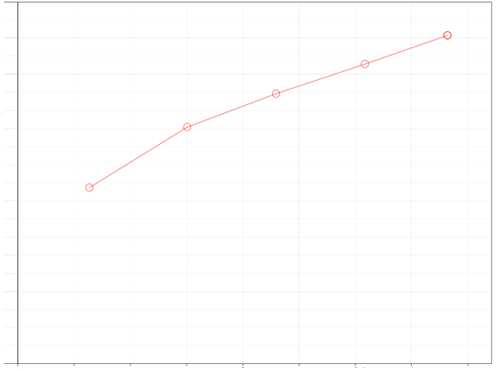 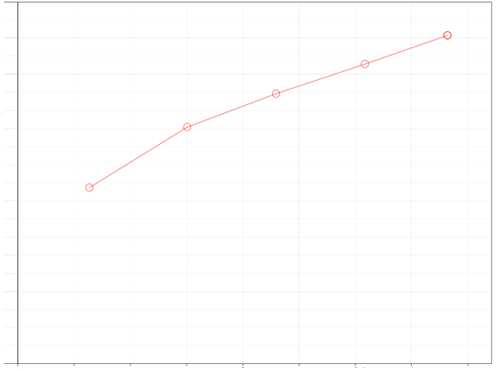 Figure S1. BET Nitrogen isotherm of compound 1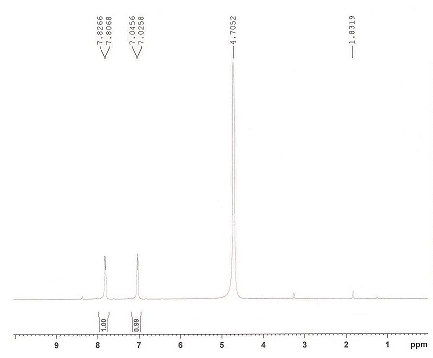 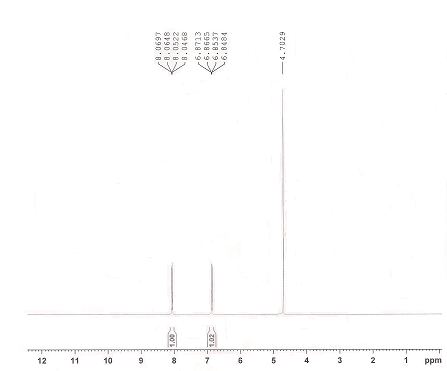 Figure S2. 1H NMR Spectra of (a) 4-aminophenol; (b) 4-nitrophenolTable S1: Rate constants (kapp) and thermodynamic parameters for the reduction reduction of 4-NP at different temperatures using 1 as catalyst.Parameters[Cu2(TDPH)4(QNX)].DMF 130 °C8.0 x 10-4 s-140 °C4.0 x 10-4 s-150 °C3.0 x 10-4 s-160 °C8.0 x 10-4 s-1Ea (kJ mol-1)-3.290ΔH (kJ mol-1)-5.929Δs (J mol-1 K-1)326.872